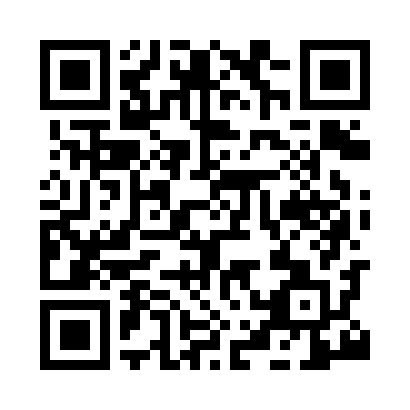 Prayer times for Afon Dwyryd, UKWed 1 May 2024 - Fri 31 May 2024High Latitude Method: Angle Based RulePrayer Calculation Method: Islamic Society of North AmericaAsar Calculation Method: HanafiPrayer times provided by https://www.salahtimes.comDateDayFajrSunriseDhuhrAsrMaghribIsha1Wed3:395:431:146:238:4510:502Thu3:365:411:146:248:4710:533Fri3:335:391:136:258:4910:564Sat3:295:371:136:268:5010:595Sun3:265:351:136:278:5211:026Mon3:245:331:136:288:5411:047Tue3:235:321:136:298:5611:058Wed3:225:301:136:308:5711:059Thu3:215:281:136:318:5911:0610Fri3:205:261:136:329:0111:0711Sat3:195:251:136:339:0211:0812Sun3:185:231:136:349:0411:0913Mon3:175:211:136:359:0611:0914Tue3:165:201:136:369:0711:1015Wed3:165:181:136:379:0911:1116Thu3:155:161:136:389:1011:1217Fri3:145:151:136:389:1211:1318Sat3:135:131:136:399:1311:1319Sun3:135:121:136:409:1511:1420Mon3:125:111:136:419:1611:1521Tue3:115:091:136:429:1811:1622Wed3:115:081:136:439:1911:1723Thu3:105:071:136:449:2111:1724Fri3:105:051:146:449:2211:1825Sat3:095:041:146:459:2411:1926Sun3:095:031:146:469:2511:1927Mon3:085:021:146:479:2611:2028Tue3:085:011:146:489:2811:2129Wed3:075:001:146:489:2911:2230Thu3:074:591:146:499:3011:2231Fri3:064:581:146:509:3111:23